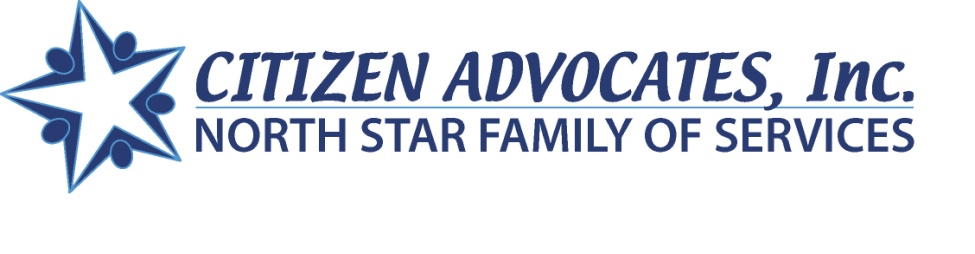 HEALTH HOME SUPPORTIVE HOUSINGEligible Target PopulationsThis program will serve individuals who are enrolled/enrolling in Health Home and may include families with minors under the age of 18 years old.  Potential clients of the program must be enrolled in Medicaid, be homeless, be health home enrolled or the provider must work with the Health Home to enroll the eligible member, and have one of the following within the past 12 months:Have two or more inpatient stays;Have five or more emergency department visits;Have four or more emergency department visits and one or more inpatient stay;Have base period Medicaid spending above the top 20% of Medicaid recipients’ relative to the county of fiscal responsibility and target population parameters (for example, an SMI recipient in Franklin county would have to have base period spending more than 80% of the SMI population in that county.Date: _______________	Person Completing this form: _____________________________Referral Agency & Address ______________________________________________________Phone & FAX #’s: _____________________________________________________________Client Name: _________________________________ Medicaid CIN #____________________Current residence: _____________________________________________________________City: _______________ State: ______ ZIP: _________ Phone Number: _________________DOB: __________SS#: ____________________ Sex: _____ Marital Status: _____________# Of People living in your household and their ages: ____________________________________________________________________________Primary Diagnosis ____________________________________________Secondary Diagnosis _____________________________________________Medical conditions: _____________________________________________________________If currently inpatient what is the pending discharge date: ________________Inpatient 2 or more times in past 12 months -    Yes   No 	      List facilities and dates of all inpatient stays	 ____________________________________________________________________________5 or more emergency room visits in past 12 months -    Yes   No    List facilities and dates:___________________________________________________________________________Signature of Referred: _______________________________________*Please attach supporting documentation/proof of hospitalizations and ER visits (required)   **Please attach an Authorization for Release of Information signed by the person you are referring to the program. 